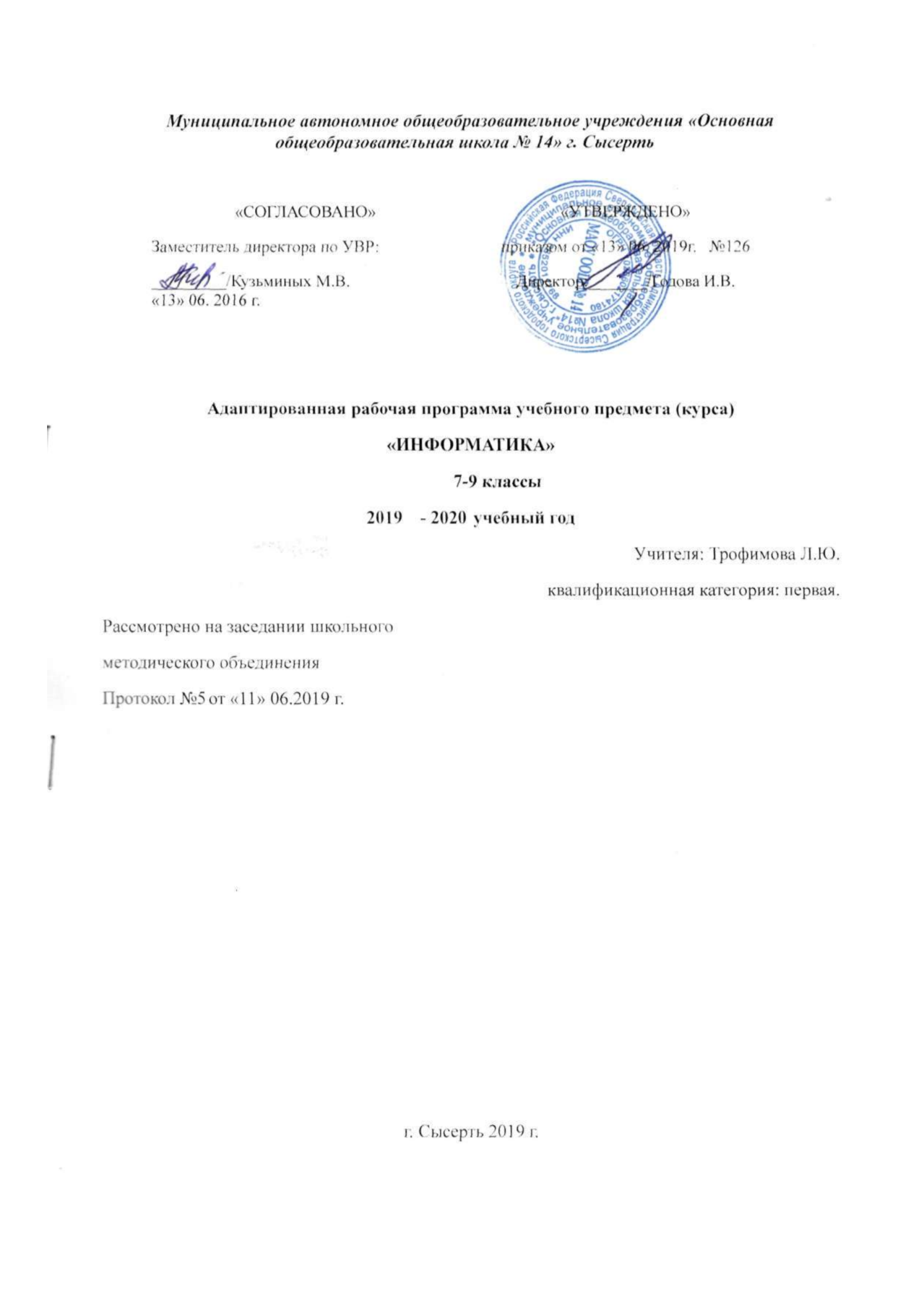 ИНФОРМАТИКА (VII-IX классы)Пояснительная запискаДанная рабочая программа составлена на основании нормативных документов. Закон «Об образовании РФ» от 29.12.2012 N 273-ФЗ (ред. от 05.05.2014).Адаптированная общеобразовательная программа для детей с нарушением интеллекта В-1.Программа развития  МАОУ ООШ №14.Учебный план АООП УО В-1.Календарный учебный график.Актуальность         В настоящее время сфера человеческой деятельности в технологическом плане быстро меняется. Новые технологии в современном обществе требуют от человека новых знаний, навыков и умений, в том числе и при решении традиционных задач, возникающих в повседневной жизни. Адаптация к быстро меняющимся условиям внешнего мира представляет определенную сложность у любого человека, но особенно это характерно для учащихся с нарушением интеллекта в силу их психофизических особенностей.       Современное состояние общества характеризуется интенсивным проникновением компьютерной техники во все сферы человеческой жизни, все возрастающим потоком информации и совершенствованием технологий получения, переработки и использования информации.  Информационные процессы – фундаментальная реальность окружающего мира и определяющий компонент современной информационной цивилизации. В целом, изучение информатики, информационных и коммуникационных технологий оказывает существенное влияние на формирование мировоззрения, стиль жизни современного человека, расширяет его возможности к адаптации в социуме.        Данный курс формирует у учащихся с ограниченными возможностями здоровья многие виды деятельности, которые имеют общедисциплинарный характер: моделирование объектов и процессов, сбор, хранение, преобразование и передача информации, управление объектами и процессами. НовизнаКомпьютеризация специального коррекционного образования.        В коррекционной школе только начинается применение компьютеров и информационных технологий при изучении отдельных предметов. Однако для овладения компьютерной техникой и компьютерными технологиями этого явно недостаточно. Необходимо, так же как и в общеобразовательной школе, развивать направление, в котором объектом изучения является сама информатика.Коррекционная направленность курса       Данный курс является коррекционным, так как способствует развитию личности каждого ребенка.       В соответствии с типовой программой обучения детей с ограниченными возможностями здоровья («Программы специальных (коррекционных) образовательных учреждений VIII вида: 7-9 классы»), с требованиями к организации обучения детей с нарушениями интеллектуального развития в представленном варианте программы учтены и сохранены принципы коррекционной направленности:          - обеспечение каждому ребенку адекватного лично для него темпа и способов усвоения знаний;          - доступность материала;          - научность;          - осуществление дифференцированного и индивидуального подхода;          - концентрический принцип размещения материала, при котором одна  и та же тема изучается в течение нескольких лет с постепенным наращиванием сложности. Концентризм программы создает условия для постоянного повторения раннее усвоенного материала. Сначала происходит знакомство с компьютером, как инструментом, затем нарабатываются навыки использования компьютерных технологий путем  систематического повтора и усложнения тренинга. С учетом возрастных и психофизических особенностей учащихся в программе выделяются две ступени обучения:1. Подготовительно-ознакомительная  –7 классы.Основная –  8, 9 классы.Основная цель курса       Ознакомление учащихся с ограниченными возможностями здоровья с компьютерными ресурсами и  овладение техникой их практического применения. Общие задачи курса       1. Дать учащимся с ограниченными возможностями здоровья доступную для них систему знаний о компьютерных ресурсах.       2. Развивать познавательный интерес к использованию информационных и коммуникационных технологий.       3. Расширять кругозор учащихся путем формирования знаний и представлений о компьютерных технологиях и способах их практического применения.       4. Повышать адаптивные возможности учащихся с ограниченными возможностями здоровья, их социальную ориентировку за счет дополнительно приобретенных навыков и умений.Специальные задачи коррекционной школы       Обучение по программе «Информатика» направлено на коррекцию недостатков мышления, речи, памяти, внимания, восприятия:          - активизировать  мыслительную деятельность (развитие процессов анализа, синтеза, обобщения, классификации);          - учить наблюдать, выделять главное, ориентироваться в ситуации, усматривать связи и отношения между объектами;          - обогащать  активный и пассивный словарь, формировать грамматический строй речи;          - развивать анализаторы (кинестетический, слуховой, зрительный). Отбор материала в программе осуществлен с целью создания условий для познания и понимания учащимися с ограниченными возможностями здоровья информационных процессов и компьютерных ресурсов. Программа разделена на 2 части:              I часть - подготовительно-ознакомительная  включает изучение следующих разделов:- правила техники безопасности работы на компьютере;- устройство компьютера;- периферийные устройства компьютера;- приемы работы на компьютере;- виды информации;- программа Paint;- программа Word;- программа Excel;- программа Power Point.              II часть  - основная,  включает изучение:          - программа Paint;- программа Word;- программа Excel;- программа Power Point;- сеть Интернет;- электронная почта. Практическая значимость       Проводя параллель с обычной грамотностью, под компьютерной грамотностью понимают умение считать, писать, читать, рисовать, находить информацию с помощью компьютера. Кроме того, формирование элементов компьютерной грамотности предполагает развитие у учащихся основ алгоритмического мышления. В педагогическом плане процесс обучения алгоритмически мыслить означает умение представить сложное действие в виде организованной последовательности простых действий. Использование компьютерных технологий расширяет возможности учащихся с проблемами здоровья в овладении алгоритмическим мышлением и, наоборот, отсутствие таких технологий, с учетом возросших требований современной действительности, создает дополнительные сложности в социальной адаптации учащихся.  Работа по формированию алгоритмического мышления и соответствующих ему фундаментальных знаний, умений и навыков, с использованием компьютерных технологий, в специальной школе – веление времени.       При этом условии алгоритмическое мышление может органично войти в систему знаний, умений и навыков учащегося. Повысится эффективность самостоятельной работы, возникнут новые возможности для творчества, обретения и закрепления различных профессиональных навыков.       В целом, изучение основ компьютерной грамотности оказывает существенное влияние на формирование мировоззрения, стиль жизни современного человека.  Учащиеся с ограниченными возможностями здоровья будут успешнее адаптироваться в современном обществе, в котором всё более  решающую роль играют  компьютерные  технологии.Ожидаемый результат:       К концу изучения курса «Информатика» учащиеся с ограниченными возможностями здоровья должны               знать:          - устройство компьютера; - правила техники безопасности работы на компьютере; - программы Paint, Word, Excel, Power Point; - компьютерную  сеть Интернет,  поиск нужной информации в сети;- основные  понятия и термины электронной почты, получение,      подготовку и отправление  сообщений; уметь:   - использовать полученные знания в практической деятельности.   Выпускники специальной (коррекционной) школы должны уметь пользоваться компьютерными  ресурсами.Формирование базовых учебных действий:Личностные учебные действия:Личностные учебные действия представлены следующими умениями: испытывать чувство гордости за свою страну; гордиться школьными успехами и достижениями как собственными, так и своих товарищей. Коммуникативные учебные действия:Коммуникативные учебные действия включают: вступать и поддерживать коммуникацию в разных ситуациях социального взаимодействия (учебных, трудовых, бытовых и др.); слушать собеседника, вступать в диалог и поддерживать его, использовать разные виды делового письма для решения жизненно значимых задач; использовать доступные источники и средства получения информации для решения коммуникативных и познавательных задач.Регулятивные учебные действия:Регулятивные учебные действия представлены умениями: принимать и сохранять цели и задачи решения типовых учебных и практических задач, осуществлять коллективный поиск средств их осуществления; осознанно действовать на основе разных видов инструкций для решения практических и учебных задач; осуществлять взаимный контроль в совместной деятельности; обладать готовностью к осуществлению самоконтроля в процессе деятельности; адекватно реагировать на внешний контроль и оценку, корректировать в соответствии с ней свою деятельность.Познавательные учебные действия:Дифференцированно воспринимать окружающий мир, его временно-пространственную организацию; использовать усвоенные логические операции (сравнение, анализ, синтез, обобщение, классификацию, установление аналогий, закономерностей, причинно-следственных связей) на наглядном, доступном вербальном материале, основе практической деятельности в соответствии с индивидуальными возможностями; использовать в жизни и деятельности некоторые межпредметные знания, отражающие несложные, доступные существенные связи и отношения между объектами и процессамиПланируемые результаты:Минимальный уровень:знать правила жизни людей в мире информации: избирательность в потреблении информации, уважение к личной информации другого человека, к процессу учения, к состоянию неполного знания и другим аспектам;иметь представления о компьютере как универсальном устройстве обработки информации;решать учебные задачи с использованием общедоступных в школе средств ИКТ и источников информации в соответствии с особыми образовательными потребностями и возможностями обучающихся;пользоваться компьютером для поиска, получения, хранения, воспроизведения и передачи необходимой информации.Достаточный уровень:знать правила жизни людей в мире информации: избирательность в потреблении информации, уважение к личной информации другого человека, к процессу учения, к состоянию неполного знания и другим аспектам;иметь представления о компьютере как универсальном устройстве обработки информации;решать учебные задачи с использованием общедоступных в школе средств ИКТ и источников информации в соответствии с особыми образовательными потребностями и возможностями обучающихся;пользоваться компьютером для поиска, получения, хранения, воспроизведения и передачи необходимой информации;пользоваться доступными приёмами работы с готовой текстовой, визуальной, звуковой информацией в сети Интернет;владеть диалогической формой коммуникации, используя средства и инструменты ИКТ и дистанционного общения.  Формы обучения:Передача информации от учителя к ученику   -  устное изложение материала: рассказ, беседа,   объяснение, пояснения. Это позволяет раскрыть основные теоретические положения и ключевые понятия содержания программы.Слово  учителя в  сочетании  со зрительным рядом -  демонстрация картин, таблиц, слайдов, фильмов, видеоматериалов – оказывает эмоционально-эстетическое воздействие на учащихся, создает определенный настрой, мотивирующий школьников к дальнейшей познавательной деятельности.Организация практических работ учащихся под руководством учителя: выполнение самостоятельных и практических работ позволит закрепить полученный материал.                   Формы организации учебного процесса:       - фронтальные       - групповые       - индивидуальные       Формы  работы должны варьироваться в зависимости от темы, от способностей и возможностей учащихся: диктант;работа по индивидуальным карточкам;цифровой диктант;работа по опорным схемам;ребусы, загадки, кроссворды, развивающие игры.                   Коррекционно-развивающие задания:Развитие аналитико-синтетической деятельности (составь целое из частей, найти отсутствующую часть, определить по характерным признакам предмет).Развитие зрительно-мыслительных операций (найди 10 предметов на картине, найди 6 отличий).Словарная работа (терминология).Развитие слухового и зрительного восприятия (работа по схемам, опорным карточкам, по плану, по таблицам, по словарным словам и иллюстрациям, игра «Чего не стало?»).Развитие памяти (игры: «Кто больше запомнит», «Кто больше знает», «Кто хочет стать отличником»)Развитие связной речи (рассказ по  образцу, плану, описанию, объяснению, по наводящим вопросам, игра «Вопросы задает компьютер»).Развитие мелкой моторики (клавиатурные тренажёры, развивающие игры). Содержание разделов программыИНФОРМАТИКА (VII-IX классы)Пояснительная запискаВ результате изучения курса информатики у учащихся с умственной отсталостью (интеллектуальными нарушениями) будут сформированы представления, знания и умения, необходимые для жизни и работы в современном высокотехнологичном обществе. Обучающиеся познакомятся с приёмами работы с компьютером и другими средствами икт, необходимыми для решения учебно-познавательных, учебно-практических, житейских и профессиональных задач. Кроме того, изучение информатики будет способствовать коррекции и развитию познавательной деятельности и личностных качеств обучающихся с умственной отсталостью (интеллектуальными нарушениями) с учетом их индивидуальных возможностей.Практика работы на компьютере: назначение основных устройств компьютера для ввода, вывода, обработки информации; включение и выключение компьютера и подключаемых к нему устройств; клавиатура,элементарное представление о правилах клавиатурного письма, пользование мышью, использование простейших средств текстового редактора. Соблюдение безопасных приёмов труда при работе на компьютере; бережное отношение к техническим устройствам.Работа с простыми информационными объектами (текст, таблица, схема, рисунок): преобразование, создание, сохранение, удаление. Ввод и редактирование небольших текстов. Вывод текста на принтер.Работа с рисунками в графическом редакторе, программах Word и PowerPoint.Организация системы файлов и папок для хранения собственной информации в компьютере, именование файлов и папок.Работа с цифровыми образовательными ресурсами, готовыми материалами на электронных носителях.Содержание разделов программы7 класс (34 часа, 1 час в неделю)     Введение.  Техника безопасности. (2ч)Техника безопасности при работе на ПК. Совершенствование ПК, современные компьютерные технологии.История развития вычислительной техники.(1ч)Устройство компьютера(10ч) Информация. Компьютер -   универсальное устройство ввода, обработки и вывода информации. Работа с клавиатурным тренажёром.   Буква, значок, цифра.   Устройства ввода информации.    Устройства  вывода  информации. Системный блок. Назначение блока. Процессор, жёсткий диск, карта памяти, оперативная память, звуковая карта, видеокарта.  Память ПК: внутренняя и внешняя. Назначение памяти и ее виды. Флэш-память. Оперативная и долговременная память компьютера.Текстовый  редактор  Word (10ч) Создание таблицы в текстовом документе.Панель меню, вкладка Вставка. Таблица. Вставка таблицы в документ или рисование таблицы в документе. Параметры таблицы. Заполнение ячеек таблицы.  Вкладка Конструктор. Вкладка Макет. Корректировка созданной таблицы.Табличный редактор  Excel (11ч)Знакомство с Excel .Окно программы Excel Лист, книга в программе  Excel.Ячейки. Перемещение от одной ячейки к другой. Диаграмма. Создание диаграммы. Вставка диаграммы для представления и сравнения данных. Линейная диаграмма. Круговая диаграмма. Построение графиков. Действие  сложение  с помощью программы   Excel. Решение примеров на сложение многозначных чисел. Вычитание, умножение, деление  с помощью программы   Excel.  Решение задач  в  Excel.  Решение примеров на все действия в программе Excel.Учебно-тематический план7 класс (34 часа, 1 час в неделю)Содержание разделов программы 8 класс (34 часа, 1 час в неделю)  Введение. Правила техники безопасности при работе на компьютере. (2ч). Техника безопасности при работе на ПК. Совершенствование ПК, современные компьютерные технологииУстройство компьютера(4ч).Периферийное устройство - сканер. Сканирование рисунка, сохранение его как отдельный файл. Периферийное устройство -  принтер. Распечатка рисунка, небольшого текста.Табличный редактор Excel (15 ч).Программа Excel.Действия: сложение и вычитание в программе Excel. Составление и решение практических задач, решение примеров. Действия умножение  и деление в программе Excel. Решение практических задач и примеров. Распределение чисел в порядке возрастания и  убывания. Расположение слов в алфавитном порядке. Диаграммы в  программе  Excel. Создание диаграммы, наглядно показывающей практическую задачу. Графики в программе  Excel.Добавление изображения в документ  Excel.Дополнение построенного графика и диаграммы рисунком, изображением. Сборник ClipArt или Файл, с найденными ранее и сохранёнными картинками.Программа PowerPoint (13ч).Запуск программы PowerPoint. Слайды. Создание слайдов. Создание рисунка в программе PowerPoint.  Работа с фигурами. Вкладка Формат. Инструменты для работы с фигурами. Дизайн. Создание рисунка из нескольких фигур на одном слайде. Упорядочивание фигур. Создание рисунка из нескольких фигур на одном слайде, группировка фигур, раскрашивание фигур. Формат. Дизайн. Работа с клипами. Создание слайдов с клипами. Картинки, фотографии и звуки, расположенные по темам или ключевым словам. Работа с диаграммами, графиками. Работа с текстом. Надпись как фигура WordArt. Формат.Учебно-тематический план8 класс (34 часа 1час в неделю)Содержание разделов программы9 класс (34 часа, 1час в неделю)Введение. Техника безопасности (2 ч).Персональный компьютер - универсальное устройство для работы с информацией. Совершенствование ПК, современные компьютерные технологии.Программа PowerPoint (10ч). Слайды. Создание слайдов. Дизайн. Работа с фигурами. Вставка. Работа с текстом. Анимация. Настройка анимации. Эффект Вход, Выделение,  Выход, Пути перемещения.   Портфолио ученика(7ч).PowerPoint -  специальная программа для создания презентаций.   Что такое презентация. Портфолио ученика. Титульный лист.Создание слайда. Дизайн. Оформление заголовка, подзаголовка.Выбор картинки. Выбор эффекта.  Страницы Моё имя,  Мои друзья,  Моя семья, Мои любимые учителя. Распорядок дня, Мои учебные успехи. Просмотр презентаций учащихся. Анализ и оценка презентаций.Сеть Интернет (8ч). Общее представление о компьютерной сети. Интернет  как  среда общения  с помощью  компьютера. Структура  сети Интернет. Службы сети Интернет.  Подключение к сети  Интернет.  Запуск Обозревателя. Первый  выход  в WWW. Навигация  в WWW. Сохранение Web-страниц. Поиск информации в WWW.  Технология поиска  в системе Яндекс.Электронная почта (7ч). Основные  понятия и термины электронной почты.  Почтовые  программы. Получение сообщений. Подготовка  и  отправка  сообщений.Учебно-тематический план9 класс,    (34 часа 1 час в неделю)№/дата проведения урока№/дата проведения урокаНазвание  темы    Кол-во  часов    Кол-во  часов    Кол-во  часов    Кол-во  часов№/дата проведения урока№/дата проведения урокаНазвание  темыВсего  Теорет.Теорет.Практ.9 раздел9 разделВведение.  Техника безопасности. 22229.19.1Техника безопасности при работе на ПК.  111-9.29.2совершенствование ПК, современные компьютерные технологии111-10 раздел10 разделИстория развития вычислительной техники.111-11 раздел11 разделУстройство компьютера1010101011.111.1Информация. Компьютер -   универсальное устройство ввода, обработки и вывода информации.111-11.211.2Работа с клавиатурным тренажёром.   Буква, значок, цифра.  11-111.311.3Устройства ввода информации.111-11.411.4Устройства  вывода  информации.111-11.511.5Системный блок. Назначение блока111-11.611.6Процессор, жёсткий диск, карта памяти, оперативная память, звуковая карта, видеокарта.  111-11.711.7Память ПК: внутренняя и внешняя11111.811.8Назначение памяти и ее виды.111-11.9Флэш-память.Флэш-память.111-11.10Оперативная и долговременная память компьютера.Оперативная и долговременная память компьютера.111-12 разделТекстовый  редактор  Word Текстовый  редактор  Word 10ч10ч10ч10ч12.1Создание таблицы в текстовом документе.Создание таблицы в текстовом документе.211112.2Панель меню, вкладка Вставка.Панель меню, вкладка Вставка.1--112.3Таблица. Вставка таблицы в документ или рисование таблицы в документе.Таблица. Вставка таблицы в документ или рисование таблицы в документе.211112.4Параметры таблицы. Заполнение ячеек таблицы. Параметры таблицы. Заполнение ячеек таблицы. 1--112.5Вкладка Конструктор.Вкладка Конструктор.11112.6Вкладка Макет.Вкладка Макет.1--112.7Корректировка созданной таблицы.Корректировка созданной таблицы.2--213 разделТабличный редактор  Excel (11ч)Табличный редактор  Excel (11ч)1111111113.1Знакомство с ExcelЗнакомство с Excel11113.2Окно программы ExcelОкно программы Excel1--113.3Лист, книга в программе  Excel.Лист, книга в программе  Excel.1--113.4Ячейки. Перемещение от одной ячейки к другой.Ячейки. Перемещение от одной ячейки к другой.1--113.5Диаграмма. Создание диаграммы.Диаграмма. Создание диаграммы.1--113.6Вставка диаграммы для представления и сравнения данных.Вставка диаграммы для представления и сравнения данных.1--113.7Линейная диаграмма. Круговая диаграмма. Построение графиков.Линейная диаграмма. Круговая диаграмма. Построение графиков.11113.8Действие  сложение  с помощью программы   Excel. Действие  сложение  с помощью программы   Excel. 1--113.9Решение примеров на сложение многозначных чисел.Решение примеров на сложение многозначных чисел.1--113.10Вычитание, умножение, деление  с помощью программы   Excel.  Решение задач  в  Excel.  Вычитание, умножение, деление  с помощью программы   Excel.  Решение задач  в  Excel.  1--113.11Решение примеров на все действия в программе Excel.Решение примеров на все действия в программе Excel.111Итого34343434№урока/дата проведения урокаНазвание  темы    Кол-во  часов    Кол-во  часов    Кол-во  часов    Кол-во  часов    Кол-во  часов    Кол-во  часов№урока/дата проведения урокаНазвание  темыВсего  Теорет.Теорет.Теорет.Практ.Практ.14 разделВведение.  Техника безопасности. 22222214.1Техника безопасности при работе на ПК1111--14.2Совершенствование ПК, современные компьютерные технологии1111--15 разделУстройство компьютера44444415.1Периферийное устройство  - сканер.1111--15.2Сканирование рисунка, сохранение его как отдельный файл.11--1115.3Периферийное устройство -  принтер.1111--15.4Распечатка рисунка, небольшого текста.11--1116 разделТабличный редактор Excel15151515151516.1Программа Excel.1111--16.2Действия: сложение и вычитание в программе Excel. 1111--16.3-Составление и решение практических задач, решение примеров.111116.4Действия умножение  и деление в программе Excel.1---1116.5Решение практических задач и примеров. 21111116.6-Распределение чисел в порядке возрастания и  убывания1---1116.7Расположение слов в алфавитном порядке.1---1116.8Диаграммы в  программе  Excel.1111--16.9Создание диаграммы, наглядно показывающей практическую задачу.21111116.10Графики в программе  Excel.1---1116.11Добавление изображения в документ  Excel.1---1116.12Дополнение построенного графика и диаграммы рисунком, изображением. 1---1116.13Сборник ClipArt или Файл, с найденными ранее и сохранёнными картинками.1---1117 разделПрограмма PowerPoint 13131313131317.1Запуск программы PowerPoint.111--117.2Слайды. Создание слайдов.111--117.3Создание рисунка в программе PowerPoint.  11111-17.4Работа с фигурами. Вкладка «Формат»111--117.5Инструменты для работы с фигурами. 111--117.6Дизайн. Создание рисунка из нескольких фигур на одном слайде.11111-17.7Упорядочивание фигур.11111-17.8Создание рисунка из нескольких фигур на одном слайде, группировка фигур, раскрашивание фигур.22211117.9Формат. Дизайн. Работа с клипами. Создание слайдов с клипами.111--117.10Картинки, фотографии и звуки, расположенные по темам или ключевым словам.111--117.11Работа с диаграммами, графиками.111--117.12               Работа с текстом. Надпись как фигура WordArt. Формат.111--1Итого343434343434    Кол-во  часов    Кол-во  часов    Кол-во  часов    Кол-во  часов№урока/Дата проведения урокаНазвание  темыВсего  Теорет.Теорет.Практ.17 разделВведение.  Техника безопасности. 222217.1Персональный компьютер - универсальное устройство для работы с информацией.11--17.2Техника безопасности при работе на ПК11--18 разделПрограмма PowerPoint. 1010101018.1Слайды. Создание слайдов.211118.2Дизайн. Работа с фигурами. Вставка211118.3Работа с текстом. Анимация. 211118.4Настройка анимации2-2218.5Эффект Вход, Выделение,  Выход, Пути перемещения.   211119 разделПортфолио ученика777719.1Что такое презентация.11--19.2Портфолио ученика. Титульный лист.1-1119.3Создание слайда. Дизайн.1-1119.4Оформление заголовка, подзаголовка.1-1119.5Выбор картинки. Выбор эффекта.1-1119.6Страницы Моё имя,  Мои друзья,  Моя семья, Мои любимые учителя Распорядок дня. Мои учебные успехи.1-1119.7Просмотр презентаций учащихся. Анализ и оценка презентаций.11120 разделСеть Интернет 888820.1Общее представление о компьютерной сети.11--20.2Интернет  как  среда общения  с помощью  компьютера.11--20.3Структура  сети Интернет.1120.4Службы сети Интернет1120.5Подключение к сети  Интернет.  Запуск Обозревателя.1-1120.6Первый  выход  в WWW.1-1120.7Навигация  в WWW. Сохранение Web-страниц.1-1120.8Поиск информации в WWW.  Технология поиска  в системе Яндекс.1-1121 разделЭлектронная почта (7ч)777721.1Основные  понятия и термины электронной почты.  22--21.2Почтовые  программы.211121.3Получение сообщений.1-1121.4Подготовка  и  отправка  сообщений2-22Итого34343434